Prírodoveda – PL -  Rastliny vodného spoločenstva,   4. roč.         Meno: .................................................                 Vodné spoločenstvo  tvoria hlavne byliny, kry a stromy.majú hlboko v pôde rozkonárené korene – spevňujú tým brehy riek, potokov, jazierdobre znášajú vlhkosť, rýchlo sa rozmnožujú rastliny, ktoré môžeme pozorovať na hladine, pri  brehu, vo vode i na dneNiektoré rastliny vodného spoločenstva:Lekno biele	                                                                                     -  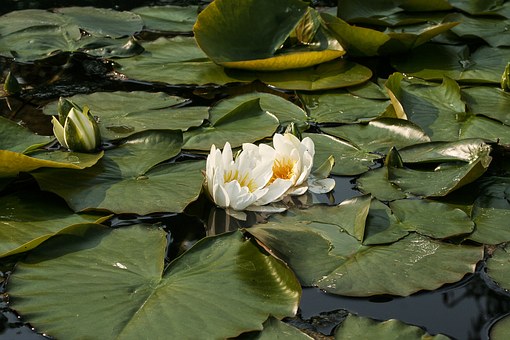 - chránená rastlina, lebo u nás rastie iba zriedkavo-  má najväčší kvitnúci kvet na Slovensku – trvalá bylina- rastie v stojatých a mierne tečúcich vodách- jej listy ležia na hladine vody- v minulosti sa používala vo farbiarstveZáružlie močiarne            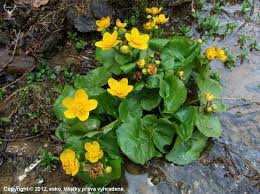 - rastie vo vlhkom prostredí, močariská,  potoky- má sýtožlté kvety- POZOR – je to jedovatá rastlina! Trsť obyčajná                                      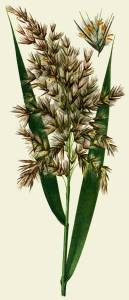                             - veľmi vysoká tráva                            -  rastie v trsťových porastoch, v stojatých a                                 mierne tečúcich vodách                              -  poskytuje úkryt živočíchom (kačica divá,                                  trsteniarik, veľký, bučiak veľký)                              -  porasty tŕstia = tŕstie – prútie                                 - trsťou sa živí bobor vodný
   Vŕba biela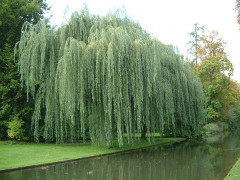     - rýchlo rastúca drevina, voláme ju      aj smutná vŕba   - kvety nazývame jahňady (mačičky)   - prútie využívajú košikári na výrobu košíkov Jelša lepkavá rastie pri brehoch riek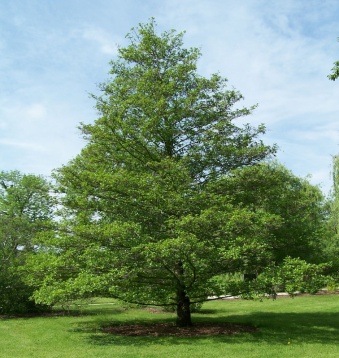 dorastá do 30 metrov a môže sa dožiť aj 100 rokov, jej listy sú lepkavéOtázky z textu: Ako sa využívalo lekno v minulosti? Prečo je lekno biele chránené?.........................................................................................................................................................................................................................................................Kde rastie  jelša lepkavá a čo má lepkavé?..........................................................................................................................................................................................................................................................Čo môžeme vyrobiť z vŕby? Ako ešte voláme vŕbu bielu?..........................................................................................................................................................................................................................................................Doplň vetu:Tŕstie je domovom živočíchov ............................................................................Tŕstím sa živí  ......................................................................................Kde rastie záružlie a aká je to rastlina?..........................................................................................................................................................................................................................................................Napíš iné druhy rastlín vodného spoločenstva  ktoré poznáš!.......................................................................................................................Nakresli ľubovoľnú rastlinu vodného spoločenstva.